Publicado en Barcelona el 16/02/2021 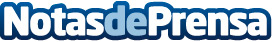 FitDietBox se suma al fenómeno de los GamersFitDietBox se suma a la participación de la fiebre de los gamers. La start up de comida fitness a domicilio ha llegado a un acuerdo de colaboración con Toni Soriano, alias cr0n0s, coach deportivo del juego Counter Strike Global Offensive (CSGO) para potenciar una alimentación equilibrada, saludable y variada de comida fitness a domicilioDatos de contacto:EDEON MARKETING SLComunicación · Diseño · Marketing931929647Nota de prensa publicada en: https://www.notasdeprensa.es/fitdietbox-se-suma-al-fenomeno-de-los-gamers_1 Categorias: Nacional Nutrición Fútbol Marketing Juegos E-Commerce Otros deportes Fitness Gaming http://www.notasdeprensa.es